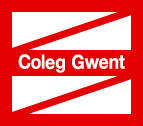 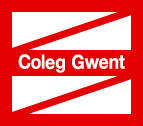 Coleg Gwent Bus Pass Application /Coleg Gwent Bws Pass Ffurflern Gais 2020/21Are you/ Wyt ti ? (please tick/ ticiwch)Declaration/ datganiadI agree to abide by the travel behavior code and the rules set out in the Coleg Gwent transport policy.  I understand that the college has a right to withdraw my application form at any time and request the return of my bus pass.  Rwyf yn cytuno i gadw at y cod ymddygiad wrth deithio ac mae'r rheolau a nodir yn y polisi cludiant Coleg Gwent.
Yr wyf yn deall bod gan y coleg yr hawl i dynnu fy ffurflen gais ar unrhyw adeg a gofyn dychweliad fy nhocyn bws.Office Use only / swyddfa yn defnyddio dim ondAged 16-18  (not funded local authority)Oed 16 -18 (nid ariennir awdurdod lleol) Aged 16-18  (not funded local authority)Oed 16 -18 (nid ariennir awdurdod lleol) Aged 16-18  (not funded local authority)Oed 16 -18 (nid ariennir awdurdod lleol) Aged 16-18  (not funded local authority)Oed 16 -18 (nid ariennir awdurdod lleol) Aged 16-18  (not funded local authority)Oed 16 -18 (nid ariennir awdurdod lleol) Aged 16-18  (not funded local authority)Oed 16 -18 (nid ariennir awdurdod lleol) Aged 16-18  (not funded local authority)Oed 16 -18 (nid ariennir awdurdod lleol) Aged 16-18  (not funded local authority)Oed 16 -18 (nid ariennir awdurdod lleol) Aged 16-18  (not funded local authority)Oed 16 -18 (nid ariennir awdurdod lleol) Aged 16-18  (not funded local authority)Oed 16 -18 (nid ariennir awdurdod lleol) Aged 19+19 oed a throsoddAged 19+19 oed a throsoddAged 19+19 oed a throsoddAged 19+19 oed a throsoddAged 19+19 oed a throsoddLearner ID/: id dysgwrLearner ID/: id dysgwrLearner ID/: id dysgwrLearner ID/: id dysgwrLearner ID/: id dysgwrLast name/ Cyfenw:Last name/ Cyfenw:Last name/ Cyfenw:Last name/ Cyfenw:First name/ nw Cyntaf: First name/ nw Cyntaf: First name/ nw Cyntaf: First name/ nw Cyntaf: First name/ nw Cyntaf: Address/Cyfeiriad:Address/Cyfeiriad:Address/Cyfeiriad:Address/Cyfeiriad:Postcode/Cod Post:Postcode/Cod Post:Postcode/Cod Post:Postcode/Cod Post:Age/oed:Age/oed:Age/oed:Date of birth/ Dyddiad geni:Date of birth/ Dyddiad geni:Date of birth/ Dyddiad geni:Telephone no/rhif Ffon:Telephone no/rhif Ffon:Telephone no/rhif Ffon:Telephone no/rhif Ffon:Telephone no/rhif Ffon:Telephone no/rhif Ffon:Mobile no/ Rhif ffôn Symudol:Mobile no/ Rhif ffôn Symudol:Name of campus you are attending/ Enw'r campws eich bod yn mynychu:Mode of Attendance (please tick)Dull mynychu  (ticiwch)  Full timeLlawn amserPart timeRhan amserPart timeRhan amserSignature/ llofnodwyd:Date/Dyddiad:Application approvedFfurflen Gais cymeradwyoDate/dyddiadBus Pass Issued/ tocyn bws arllwysentDate/dyddiadEBS Updated/diweddaruFCF Approved/cymeradwyo